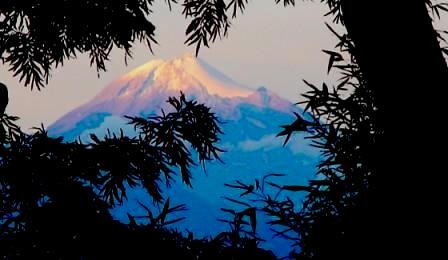 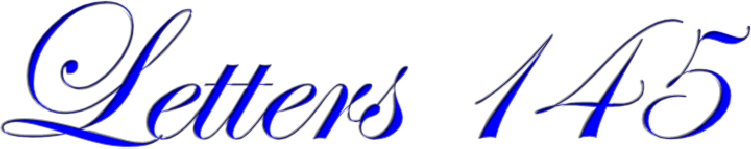 I like to share in the light of the Sun what I write to a few so that many may know my "secrets. "Among Initiates, of greater or lesser stature, the secrets refer to the consciousness of Being... without naming names.PAX... Everything must evolve without violence. The matter of the Degrees was like the little stars that they put on the foreheads of infants. Now it will be like the salary increases in the companies and soon it will be only for the increase of the Consciousness demonstrated in the form of living without mystical, materialistic or artistic aberrations (...) for the pure human quality...PAX...Regarding your questions, take a good look at what I am answering you because maybe I am telling you what you do not want to hear and that is what you need...PAX... Faith and Consciousness give basis to Wisdom and Wisdom gives basis to the experience of Being. When the four aspects of Human consciousness are united to the experience of Being, the Human Being is totally discovered and enters the State of Grace or Samadhi. Greetings.PAX...Everything is part of the dynamic of the experiences that nourish our Soul and give us Consciousness. The enormous macro and micro cosmic process, ac- cording to me, has no other purpose than to let us know our divine condition (...) Master Estrada is the most complete MAN I have ever met in my life. That is why he aroused envy and personal attacks where one could least expect it. There is nothing to regret. This is how it has to be for the great to inspire the small and the small to become great. Initiation is the beginning of the overcoming of the Human and the experience of the Divine?PAX...This morning M.R. Gelong Hector Marcelli returned from Peru. Tomorrow he leaves for his A.P.P. (Particular Paradise Ashram) Forward with the tour of the Most Honorable Sat Chellah Don Gustavo Toro.PAX... "We are Dust (of LIGHT) and to dust we return". We become Dust to know the needs of the World and we return to Dust to illuminate the Paths of those who seek the Light, (words of the MASTER).PAX...Honorable Don Gustavo. I have your news (about the death of Reverend Don Jesus and his girlfriend). Thank you. It is neither good nor bad, it is news. I have affection for Don Jesús, and if he had it for the girl, I share my affection with her. We must help their families as much as we can. He and she are fine now, although they lost a good opportunity to achieve something better. It will be one more experience for them and for us. I beg you to convey to both families my best feelings for what I shared with Reverend Don Jesus....PAX... Respect, Yes. Sentimentality, No.PAX. True, there is Human evil and there is also Human Goodness. The balanceis in favor of Goodness. It is necessary to take advantage of the favorable balance on the basis of EQUITY. Any extremism is destructive...PAX... Actually, I have no such lofty, or profound pretensions, I only think that:...Words only serve, relatively, to describe Reality and the Source and the Goal are one Truth. We, Human Beings, for example, with our Ego consciousness, are individuals and each individual is the sum of all the living, dynamic particles that integrate it, not only as Material Body, but also as energy, mind and spirit. The Self is the Unity. That is why we are made in the image according to the likeness of God, who is the Supreme Being....PAX... Just an unsolicited "opinion": The "Zero Point" is the cusp of the dimension lower than ours, just as the limit of the speed of Light is the cusp of the dimension in which we currently live. Greetings.PAX... KI is not properly energy, but the action of the Being on the faculties of the Person, among which is energy (.) If you really want to overcome your limitations, do not reduce them to the pure instinct of conservation as some instinctive warriors do. Reflect on the first commandment of TAO - TE - CHIA: The DOJO is the world. The only enemy you have to overcome is ignorance about yourself.PAX... Do it, NOW!    before you get beaten on the other side! The Most HonorableSat Chellah can give you the measurements and other secrets. Sorry for my de- lay in answering, but it happens that my PC started coughing and the doctor found 5 thousand and some mails stuck in his throat.      Greetings and a big hug.Sat Arhat José Marcelli
January 31, 2008
www.redgfu.net/jmnOriginal text in Spanish:
www.josemarcellinoli.com/2008/pdf/2008_cartas_145.pdf
Translation by: Marcos Paulo González Otero
email: gmarcosp@gmail.com
www.otero.pw
WhatsApp/Telegram: +52 686 119 4097
Version: 08072022-01
Please feel free to forward opinions and corrections.